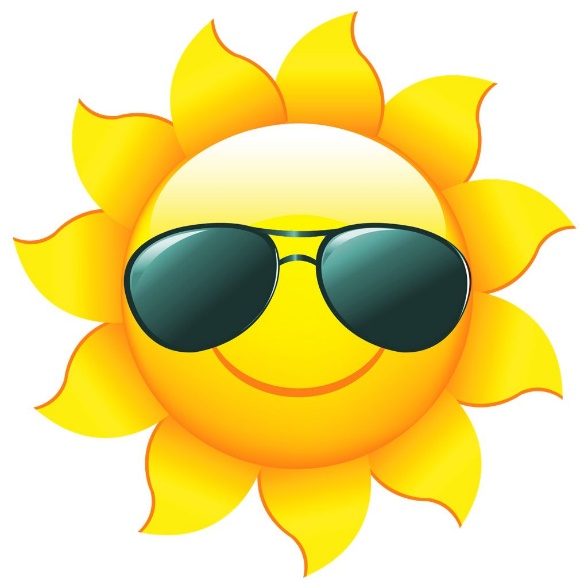 To all our families at Brampton & Hilltop Pre-schools,We hope you all have a wonderful summer and wish our school leaver’s the very best on their continued learning journey!The autumn term starts on Tuesday 6th September 2022Portishead preschool Charity 1180880